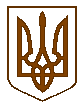 УКРАЇНАБілокриницька   сільська   радаРівненського   району    Рівненської    областіВ И К О Н А В Ч И Й       К О М І Т Е ТРІШЕННЯвід  16  березня  2017  року                                                                                № 45                                Про погодження режиму роботи 
магазину продуктів в с. Глинки
Розглянувши заяву гр.  Василюк Катерини Миколаївни  про погодження режиму роботи магазину продуктів  в с. Глинки,  з метою впорядкування діяльності підприємств торгівлі та побутового обслуговування населення на території Білокриницької сільської ради, збалансування інтересів суб’єктів підприємництва і споживачів, керуючись п. 4 (б) ст. 30 Закону України «Про місцеве самоврядування в Україні», виконавчий комітет Білокриницької сільської радиВИРІШИВ:Погодити режим роботи магазину продуктів, який функціонує в                         с. Глинки, вул. Жукова,5 з 09:00 – 19:00 год. , обідня перерва з 14:00 – 16:00 год. щоденно, вихідні – субота, неділя. Суб’єкту господарювання дотримуватись погодженого режиму роботи.Контроль за виконанням даного рішення залишаю за собою.Сільський   голова				                               	     Т. Гончарук 